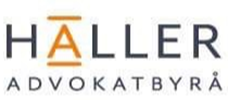 UPPDRAGSBEKRÄFTELSEVi bekräftar det uppdrag vi erhållit från Er nedanstående dag. Förevarande avtalsvillkor tillämpas.1. DefinitionerMed Klienten avses den uppdragsgivare som lämnar ett uppdrag till Advokatbyrån. Med Advokatbyrån eller vi avses Advokatbyrån Häller AB. 2. TillämplighetDessa villkor är tillämpliga på samtliga mellanhavanden mellan Klienten och Advokatbyrån.Advokatbyrån bedriver verksamhet under Sveriges Advokatsamfunds tillsyn. För Advokatbyråns tjänster gäller Sveriges Advokatsamfunds vägledande regler om god advokatsed.3. Information m m Klienten skall till Advokatbyrån lämna all information och dokumentation denne har i ärendet/uppdraget. Klienten skall på Advokatbyråns begäran dessutom tillhandahålla all information och dokumentation som Advokatbyrån bedömer som nödvändig för uppdragets utförande. 4. Uppdragets utförande Advokatbyrån avgör hur ett uppdrag skall utföras. Advokatbyrån skall inhämta Klientens godkännande innan åtgärder vidtas vilka ligger utanför uppdragets omfattning, såvida det inte av uppdragets syfte och ändamål framstår som nödvändigt att utföra även denna åtgärd.5. SekretessAdvokatbyrån utför uppdraget under iakttagande av sekretess, undantaget endast fall där lag eller tillämpliga etiska regler kräver att uppgifter lämnas. Information och dokumentation som för uppdragets utförande lämnats av Klienten får av Advokatbyrån användas endast i detta sammanhang, undantaget fall där Advokatbyrån agerar för egen del, i tviste- eller brottmål eller disciplinära förfaranden.6. Immateriella rättigheterImmateriella rättigheter till information och dokumen-tation som lämnats, upprättats eller inhämtats av Advokatbyrån under uppdraget tillhör Advokatbyrån.7. ArvodeAdvokatbyråns arvode skall vara skäligt och beräknas efter flera faktorer; bl. a. uppdragets art, omfattning och betydelse, den tid som har lagts ner på uppdraget, den erfarenhet, skicklighet och skyndsamhet som uppdraget har krävt samt arbetets resultat.8. FaktureringArvode och utlägg faktureras löpande genom del-fakturering eller fakturering á conto. Fakturering sker månadsvis eller, efter särskild överenskommelse, med längre tids-intervall.9. Betalning och förskott Betalning mot faktura ska erläggas inom tio (10) dagar. Dröjsmålsränta utgår enligt lag. För det fall betalning inte sker i tid får Advokatbyrån upphöra med vidare arbete för Klienten till dess full betalning har skett, eller från-träda uppdraget. I de fall där ett uppdrag lämnats av flera Klienter svarar samtliga Klienter solidariskt för betalning av fakturerat belopp. Advokatbyrån förbehåller sig rätten att begära in för-skott både i nya och pågående ärenden. Advokatbyrån förbehåller sig rätten att ej påbörja arbete, eller att avvakta med vidare åtgärder, till dess att begärt förskott inbetalats. I rättshjälpsärenden begär Advokatbyrån in förskott på rättshjälpsavgiften i enlighet med Domstols-verkets föreskrifter. 10. Rättshjälp och rättsskyddOm Klienten har rättsskyddsförsäkring kan Klienten under vissa förutsättningar få ersättning ur försäkringen för advokatarvode och andra kostnader. Rätten till försäkringsersättning är vanligen begränsad, t.ex. genom självrisk och takbelopp.Advokatbyrån har rätt att av Klienten begära arvode och annan ersättning för uppdraget även om rättsskydd eller motsvarande utnyttjas. Advokatbyrån är inte bunden av de ersättningsregler som gäller för försäkringen och Klienten är betalningsansvarig även för fakturabelopp som överstiger försäkringsersättningen. Att Klienten har rättsskydd hindrar inte att Advokatbyrån fakturerar arvode m.m. löpande.I vissa fall kan Klient, som anlitar Advokatbyrån som privatperson, ha rätt till allmän rättshjälp. Om allmän rättshjälp beviljas gäller särskilda villkor för debitering av arvode. Allmän rättshjälp täcker aldrig ersättnings-skyldighet för motparts kostnader. 11. Uppdragets slutförandeUppdraget ska slutföras inom avtalad tidsram, förutsatt att Klienten har tillhandahållit nödvändig information. Om Advokatbyrån finner det nödvändigt, med hänsyn till uppdragets karaktär och omfattning, ska angiven tids-ram förlängas med skälig tid.12. Reklamation m.m.Reklamation mot av Advokatbyrån utfört uppdrag skall ske senast inom trettio (30) dagar från det att fel eller brist upptäckts, dock senast inom nittio (90) dagar från det att Advokatbyrån utfört uppdraget eller en avskiljbar del därav. Krav från Klienten som reklamerats på nu angivet sätt och inom rätt tid skall inte frita Klienten från att utge betalning mot utställd faktura.12. Penningtvätt m.m. Med hänsyn till lagstiftning rörande penningtvätt med mera har Advokatbyrån rapporteringsskyldighet rörande vissa transaktioner avseende klientmedel etc. Vi har rätt att begära legitimation och kompletterande information rörande samtliga parter som är inblandade i transak-tioner som Advokatbyrån biträder. 13. Ansvar m.m. Advokatbyrån skall utföra uppdraget efter bästa förmåga och med iakttagande av tillgänglig sakkunskap, men ansvarar inte för visst resultat av uppdraget. Advokat-byrån ansvarar inte för oriktigheter eller förluster beroende på felaktig eller bristande information eller dokumentation som lämnats av Klienten eller av tredje man lämnad information och rådgivning inom ramen för uppdraget. Advokatbyråns ansvar för skada omfattar inte utebliven produktion eller vinst eller någon annan indirekt förlust eller skada. Advokatbyråns ansvar är vidare begränsat till för skadan utfallande försäkringsbelopp enligt den ansvarsförsäkring som Advokatbyrån har.Klienten skall hålla Advokatbyrån skadeslös från krav från tredje man vad avser skada som uppstått på grund av att Klienten tillhandahållit Advokatbyrån felaktig eller otillräcklig information eller dokumentation. 14. Tvist m mSvensk lag och god advokatsed gäller för Advokatbyråns utförande av uppdraget. Tvist med anledning av eller med anknytning till uppdragets utförande skall avgöras av allmän domstol eller Advokatsamfundets Konsument-tvistnämnd, vilken är en nämnd för alternativ tviste-lösning. Läs mer på www.advokatsamfundet.se/kon-sumenttvistnamnden.15. Behandling av personuppgifter Advokatbyrån är personuppgiftsansvarig för de person-uppgifter vi erhåller i samband med uppdraget, se vår integritetspolicy på www.halleradvokat.se.16. Ändringar Dessa villkor kan komma att ändras av oss från tid till annan. Den senaste versionen finns alltid på vår webbplats, www.halleradvokat.se. Ändringar i villkoren gäller endast för de uppdrag som påbörjats efter det att den ändrade versionen lagts ut på vår webbplats.___________________ den             /                OrtHäller Advokatbyrå AB______________________________________Lars Häller(uppdragsansvarig)Undertecknad har tagit del av ett likalydande exemplar:___________________ den             /                Ort______________________________________Namn______________________________________Namnförtydlgande______________________________________Person-/organisationsnummer